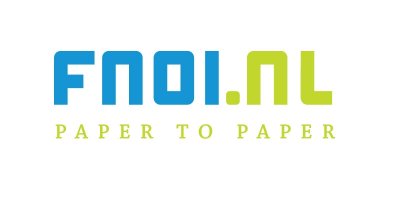 DEELNAMEFORMULIER FNOI WEEELABEX GAP-ANALYSE PROJECT
Door het volledig invullen en retourneren van dit formulier bevestigt u uw deelname aan het GAP-Analyse project in het derde kwartaal van 2015. Deze deelname houdt in dat u instemt met het uitvoeren van een GAP analyse t.o.v. de WEEELABEX norm voor de scope elektronische data vernietiging. Met de audit wordt vastgesteld hoe uw bedrijfssituatie zich verhoudt tot de WEEELABEX norm. Hieruit kunt u zelf afleiden welke stappen en investeringen nodig zijn voordat u een WEEELABEX audittraject succesvol kunt doorlopen. 
De audit duurt ongeveer een halve dag en zal uitgevoerd worden door 2 auditoren, één WEEELABEX lead-auditor en een WEEELABEX auditor van Kiwa. U ontvangt een rapportage van de audit, Kiwa zal geen certificaat of verklaring verstrekken. De GAP Analyse is bedoeld als Quick scan nulmeting en wordt in het kader van dit project niet opgevolgd door corrigerende maatregelen en vervolgaudits.Mocht u de scope willen uitbreiden dan kunt u dat met Kiwa bespreken als meerwerk wanneer zij contact met u opnemen voor het inplannen van de audit.Bedrijfsnaam:	……………………………………………………………………………………………………………………Contactpersoon:	……………………………………………………………………………………………………………………Telefoon:	……………………………………………………………………………………………………………………E-mailadres:	……………………………………………………………………………………………………………………BTW nr.:	……………………………………… (Graag vermelden. Wij zijn verplicht uw BTW nummer op de factuur te plaatsen) Met de ondertekening van dit formulier gaat u akkoord met de facturatie van ten hoogste €2012,50. In verband met een subsidie door NVMP kan het definitieve bedrag iets lager uitvallen.U ontvangt op korte termijn een bevestiging inclusief de genoemde factuur.Kiwa neemt contact met u op voor inplannen van de GAP-analyse. Voorwaarde voor het laten uitvoeren van een GAP-analyse is een ‘letter of intent’ aan de WEEELABEX organisatie in Praag. Meer informatie hierover kunt u bij Kiwa krijgen.Handtekening: _________________________    Datum:  __________________________RETOURNEER HET AANMELDFORMULIER VÓÓR 21 augustus 2015 NAAR HET FNOI SECRETARIAAT, FAXNUMMER 070-3636348 of mail@fnoi.nl